BOSANSKO - PODRINJSKI KANTON GORAŽDE
MINISTARSTVO ZA PRIVREDUAPLIKACIONA FORMA ZA DOSTAVLJANJE ZAHTJEVAAPLIKACIONA FORMA ZA ZAHTJEVE U 2015.GODINI PO PROGRAMIMAProgram razvoja  turizma u Bosansko-podrinjskom kantonu Goražde, Program ruralnog razvoja, Program unaprijeđenja usluga javnih preduzeća, Program podsticaja poljoprivrednoj proizvodnji, Program podrške  privatnim preduzećima  i poduzetnicima  na području BPK Goražde, Program podrške razvoju poduzetništva i obrta i Program podrške razvoju neprofitnih organizacija (Staviti znak ''x'' pored naziva programa u okviru kojeg je podnešen zahtjev)PODACI O APLIKANTUIZJAVA APLIKANTAAplikant, koji je predstavljen od strane ovlaštene osobe, je ovlašten za potpisivanje dokumenata od strane aplikanta, te u kontekstu podnešene aplikacije, pod punom moralnom, materijalnom i krivičnom odgovornošću izjavljuje da:aplikant ima vlastita sredstva za provođenje projekta kako je definisano u aplikaciji;su podaci prikazani u aplikaciji tačni, objektivni i vjerodostojni;je aplikant direktno odgovoran za pripremu, upravljanje i implementaciju aktivnosti koje su definisane u aplikaciji;aplikant ispunjava uslove i kriterije koji su propisani programom utroška sredstava Ministarstva za privredu za 2014. godinu (Programi se nalazi na internet stranici www.bpkg.gov.ba); aplikant, u cilju osiguranja finansijskih interesa Bosansko-podrinjskog kantona, prihvata da Ministarstvo provjerava podatke prikazane u aplikaciji prije dodjele granta kod drugih vladinih I nevladinih izvora.Potpisano od strane aplikanta:RAZLOZI ZBOG KOJIH KORISNIK SREDSTAVA PUTEM ZAHTJEVA TRAŽI ODOBRENJE BUDŽETSKIH SREDSTAVA (obrazloženje hitnosti ili specifičnosti potrebe)USKLAĐENOST ZAHTJEVA ZA DODJELU SREDSTAVA SA OPŠTIM I POSEBNIM CILJEVIMA PROGRAMA(opisati posebne ciljeve koji će se realizovati pri dodjeli sredstava po zahtjevu i šta se postiže njihovom realizacijom, prioritetne aktivnosti i očekivane rezultate)PREGLED AKTIVNOSTI KOJE SE PLANIRAJU REALIZOVATI  ODOBRENJU ZAHTJEVA ZA SREDSTVIMA I DODJELI SREDSTAVA (navesti aktivnosti koje se planiraju realizovati po odobrenju zahtjeva, visinu sredstava potrebnu za svaku aktivnostiI rokove realizacije)IZNOS FINANSIJSKIH SREDSTAVA KOJA SU NEOPHODNA ZA REALIZACIJU AKTIVNOSTI SADRŽANIH U ZAHTJEVU ZA SREDSTVIMA (ukupan iznos sredstava, traženi iznos sredstava od Ministarstva, iznos sredstava koji će se obezbijediti iz drugih izvora i vlastita sredstva aplikanta)- plan rashoda za provođenje aktivnosti 5. KRATAK OPIS ISKUSTVA NA POSLOVIMA KOJI SU NAVEDENI U ZAHTJEVU ZA DODJELU SREDSTAVA6. CILJEVI KOJI SE POSTIŽU PROVOĐENJEM AKTIVNOSTI  ZAHTJEVU ZA DODJELU SREDSTAVA7. KORISNICI OBUHVAĆENI AKTIVNOSTIMA NAVEDENIM U ZAHTJEVU (njihov broj i struktura)8. OČEKIVANI REZULTATI KOJI SE PLANIRAJU OSTVARITI  U SLUČAJU DODJELE SREDSTAVA  ZAHTJEVU (opisati očekivane rezultate i njihov uticaj na dalje poslovanje)                                                                                    PEČAT I POTPIS ODGOVORNE OSOBE                                                                                      __________________________________P.S.  U skladu sa Programom odobrena sredstva po zahtjevima ne mogu biti veća od 4.000 KM.MPNAZIV PROJEKTA(Upisati naziv projekta)LOKACIJA PROJEKTA(Upisati tačnu lokaciju,  MZ i općinu projekta)NAZIV POSEBNOG CILJA PROGRAMA PO KOME SE TRAŽE SREDSTVA(Upisati poseban cilj programa)IME APLIKANTA(Upisati ime pravnog ili fizičkog lica koje aplicira po zahtjevu)PRAVNI STATUS APLIKANTA(Pravno ili fizičko lice, za pravna lica upisati oblik pravnog lica)614 100Program  razvoja  turizma u BPKGoraže za 2015.godinu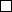 614 300Program ruralnog razvoja614 400 HAP 001 Program unaprijeđenja usluga javnih preduzeća614 500 Program podsticaja poljoprivrednoj proizvodnji 614 500 Program podrške privatnim preduzećima i poduzetnicima na području BPK Goražde614 500 614300POD 003Program podrške razvoju poduzetništva i obrtaProgram podrške razvoju neprofitnih organizacija Ukupni troškovi projektaUkupni troškovi projektaIznos koji je zahtjevan od ministarstva(U KM)(U KM)(U KM)Vrijeme trajanja projekta:(U mjesecima)(U mjesecima)Kontakt informacije aplikanta:Poštanska adresa:Telefonski brojIme i prezime kontakt osobee-mail:Puni naziv aplikantaRegistracijski brojDatum registracijeMjesto registracijeZvanična adresa aplikantaNaziv banke kod koje aplikant ima otvoren bankovni računBroj bankovnog računaSjedište bankeImePotpisPozicijaDatumPečat ili(ovjerena izjava)Opis aktivnosti/stavkaJedinicamjere Količina jedinica Jedinična cijena KMUkupan iznos KM1. Ljudski reusrsi2. Nabavka opremeUkupno oprema3. Administrativni troškovi4. Ostali troškoviUKUPNO (1+2+3+4)9. PROVJERITE JESTE LI UZ      ZAHTJEV PRILOŽILI:a) Obavezni dioa) Obavezni dioa) Obavezni dio1.Popunjen zahtjev 2.Ovjerena izjava o namjenskom trošenju sredstava (nadležni općinski organ)3.Ugovor o otvorenom bankovnom računu4.Aplikanti pravne i fizičke osobe registrovane za obavljanje djelatnosti po zahtjevu  dostavljaju:dokaz o registraciji nadležnog organa (rješenje o upisu u sudski registar za pravna lica, rješenje nadležnog općinskog organa za fizička lica)uvjerenje o poreskoj registraciji (ID broj i PDV broj ukoliko su PDV obveznici)Uvjerenje o izmirenim obavezama za poreze i doprinoseUvjerenje o broju stalno uposlenih radnikaDokaz da aplikant nije poslovao sa gubitkom uzastopno dvije godine (bilans stanja i bilans uspjeha za 2009. i 2010. godinu kao i drugi dokazi za fizička i pravna lica koji se odnose na rezultate poslovanja)Uvjerenje o nekažnjavanju u poslijednjih 5 godina odgovorne osobeOstala dokumentacija kojom se dokazuje ispunjenje kriterija neophodnih za vrednovanje zahtjeva5.Za udruženja:a)  dokaz o registraciji nadležnog organa (rješenje od nadležnog ministarstva)b)  rješenje o poreskoj registraciji (ID – broj )c)  uvjerenje o izmirenim poreskim obavezama, ukoliko je udruženje obveznik plaćanja porezad)  udruženja koja nemaju zaposlenih trebaju dostaviti izjavu da nemaju zaposlenih, da nemaju obaveza za poreze i doprinose ovjerenu kod nadležnog općinskog organae) ostala dokumentacija kojom se dokazuje ispunjenje kriterija neophodnih za vrednovanje zahtjevaMolimo u kovertu A4 složiti dokumentaciju prethodno navedenim redoslijedomMolimo u kovertu A4 složiti dokumentaciju prethodno navedenim redoslijedomMolimo u kovertu A4 složiti dokumentaciju prethodno navedenim redoslijedomb) Neobavezan diob) Neobavezan diob) Neobavezan dio1.Materijali, publikacije, novinski članci, te ostala dokumentacija koja ilustruje rad aplikantaMaterijali, publikacije, novinski članci, te ostala dokumentacija koja ilustruje rad aplikantaMaterijali, publikacije, novinski članci, te ostala dokumentacija koja ilustruje rad aplikantapotpis voditelja projektapotpis osobe ovlaštene za zastupanje aplikantaMjesto i datum: